O’clock and half past times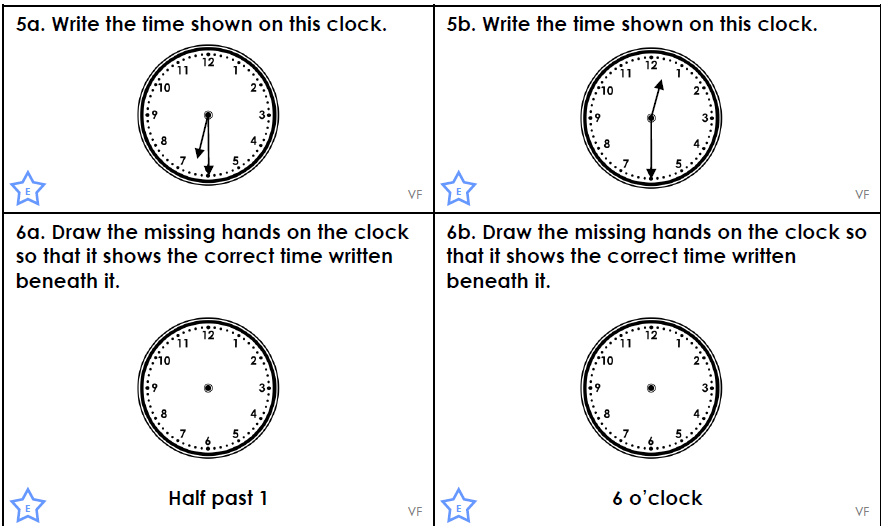 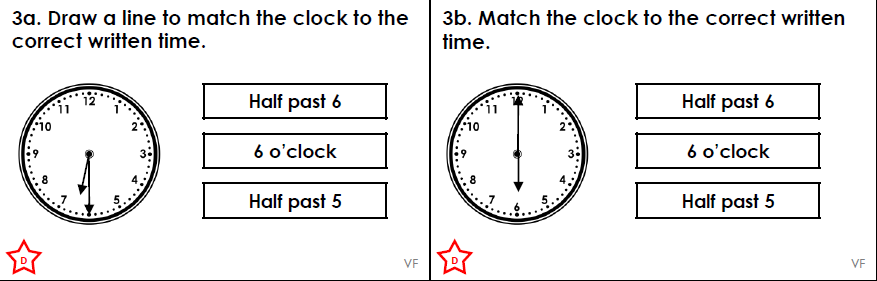 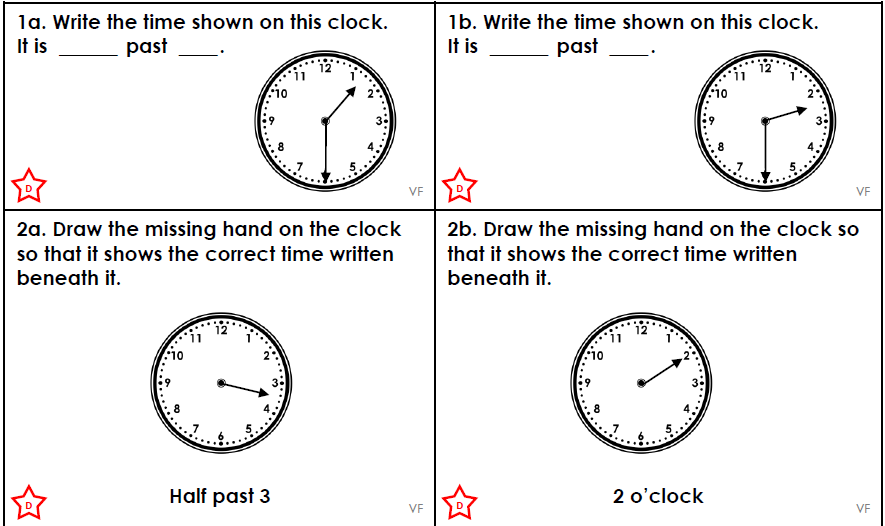 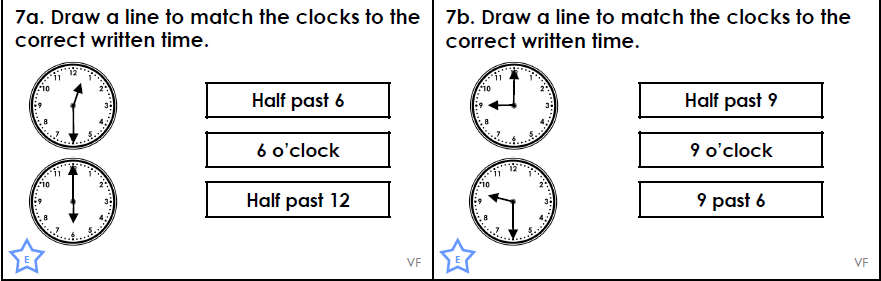 